Journée de formation : «Appréhender les réseaux sociaux en tant qu’élu d’une collectivité»Date : 27/04/2017 de 9h00 à 17h00		IL RESTE DES PLACES90 euros / journée / personne (repas inclus) : si vous apportez votre ordinateur portable.90 euros + 50 euros / journée / personne (repas inclus) : si prêt d’un ordinateur portable. par la collectivité/CDC             à titre personnel----------------------------------------------------------------------------------------------------------COORDONNÉES :Collectivité: ……………....................................................................................................................Prénom-Nom : .............................................................................................................................Fonction -mandat : ......................................................................................................................Adresse : ......................................................................................................................................Téléphone : .................................................Portable : ................................................................Courriel:…………………………………………………………………………………………………..……………………………..Bulletin d’inscription à retourner àAssociation des Maires, Adjoints et Présidents d’intercommunalité de la SartheHôtel des Communes – 3, rue Paul Beldant 72000 Le MansCéline MIGNOT : secretariat.assoc.maires72@orange.frou Tatiana DUPONT : assoc.maires.sarthe@wanadoo.frTél. : 02.43.24.31.01 - Fax : 02.43.24.16.22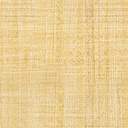 